Please refer to your award letter or contact the ISEA office for information on your report deadline. Reports can be sent by email to ISEA@shu.ac.uk. Please submit the report as a Microsoft Word (*.docx) file. Figures or photos should be submitted as separate JPEG or TIFF files.  Monitoring and evaluationPlease provide feedback to help the ISEA monitor the effect of the Engaging Sports Engineering Grant scheme and opportunities available for members.Regarding your ISEA award, which of the following do you feel to be true:Improved public, academic and/or industry understanding of sports engineering Engaged a new audience with sports engineering Engaged an existing audience with sports engineering Enhanced your and/or participants career prospects Improved communication and collaboration among participants Provided travel assistance Improved access to sports engineering resources Resulted in work that has the potential to be published in sports engineering related journals How did you first hear about the grant?Do you feel the ISEA membership is good value for money? If no, what other features would you like to have available for members?Please provide any additional feedback on the Engaging Sports Engineering Grant or the ISEA in general: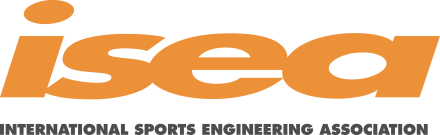 ENGAGING SPORTS ENGINEERING GRANTFunding detailsFunding detailsName:Institution:Date:Amount received (£):TitleTitleReport for possible publication on the ISEA website and other ‘Engaging Sports Engineering Grant’ publicity.Please describe how the funds were used, highlighting, where appropriate: what activities funds were used for, the reach of funds – including (i) who were participants, (ii) where were participants engaged and (iii) what sectors / level were participants from (e.g. public, academia, industry, etc.)), what the impact of funds was – including any notable outputs – and a summary of expenditure. Min. 500 words, max. 1000 words.Report for possible publication on the ISEA website and other ‘Engaging Sports Engineering Grant’ publicity.Please describe how the funds were used, highlighting, where appropriate: what activities funds were used for, the reach of funds – including (i) who were participants, (ii) where were participants engaged and (iii) what sectors / level were participants from (e.g. public, academia, industry, etc.)), what the impact of funds was – including any notable outputs – and a summary of expenditure. Min. 500 words, max. 1000 words.List of photos and figuresPlease attach as separate JPEG files.List of photos and figuresPlease attach as separate JPEG files.